Lesson 3-4: Basic HTMLUNIT
3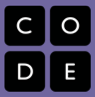 Overview			Students will receive an introduction to the use of basic html.  Students will gain insight regarding the acronym and they will be introduced to the role of an html editor.Lesson SummaryHave students research the concept/function of a storyboard.Have students create a storyboard that contains a topic and 3 subtopics.  As students are working, provide a sample storyboard for students to see.Brief class discussion of what the html acronym stands for, what html is used for.In order, discuss the initial tags (and their roles) needed to begin an html document.Have students use the frayer model to define html.Demo using selected html editorPlace emphasis on the role of beginning/ending tags and on saving the html document.Have students preview the html tutorialhttp://www.w3schools.com/htmlUsing the content from their storyboard and what they’ve learned from the html tutorial, have students create a webpage that incorporates the following tags: title and body (topic and 3 subtopic paragraphs) headings, line breaks and horizontal linesstrong and emphasis. Come back together as a class to review the incorporation of assigned tags.Gallery walk to view created websitesCS Content				Students will use problem-solving skills to convert their storyboards to an html document.ObjectivesStudents will be able to:Create a web page based on a storyboardNavigate an html editorCreate an html page with a title and a bodyCreate an html page with paragraph tags, headings, line breaks, horizontal lines, strong and emphasis tagsMaterials and PrepSample storyboardCopy paperResourcesStudent DocumentsFrayer model templateStudent generated storyboardCode StudioVideoAssessmentsCompleted webpageNotes As an extended activity, I 